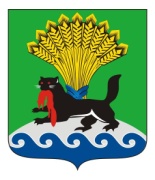 РОССИЙСКАЯ ФЕДЕРАЦИЯИРКУТСКАЯ ОБЛАСТЬИРКУТСКОЕ РАЙОННОЕ МУНИЦИПАЛЬНОЕ ОБРАЗОВАНИЕДУМАРЕШЕНИЕПринято на заседании Думыот 26.08. 2021г.					                                              № 25-181/рдг. ИркутскО присвоении почетного звания«Почетный гражданин Иркутского района»Рассмотрев представление Мэра Иркутского районного муниципального образования Л.П. Фролова, руководствуясь Положением о почетном звании «Почетный гражданин Иркутского района», утвержденным решением Думы Иркутского районного муниципального образования от 14.07.2009 №62-457/рд «Об утверждении положений о присвоении почетных званий гражданам Иркутского района», ст. ст. 25, 53 Устава Иркутского районного муниципального образования, Дума Иркутского районного муниципального образования РЕШИЛА:1. Присвоить почетное звание «Почетный гражданин Иркутского района» за добросовестный труд, высокую ответственность и большой вклад в развитие Иркутского районного муниципального образования:1) Хорошиловой Ольге Владимировне – директору муниципального общеобразовательного учреждения Иркутского районного муниципального образования  «Смоленская средняя общеобразовательная школа»;2. Администрации Иркутского районного муниципального образования внести в Книгу почета Иркутского района соответствующие записи. 3.Опубликовать настоящее решение в газете «Ангарские огни», разместить на официальном сайте: www.irkraion.ru.4. Контроль за исполнением настоящего решения возложить на постоянную комиссию по Уставу, Регламенту, депутатской деятельности, информационной политике и связи с общественностью (А.Г. Панько).Мэр Иркутского района                         Председатель Думы                          Иркутского района                         Председатель Думы                          Иркутского района                    Л.П. Фролов                                     П.Н. Новосельцев